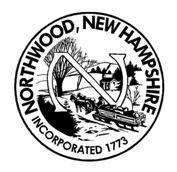 Northwood, NH Board of SelectmenMeeting AgendaNorthwood Town HallDecember 3, 2019 – 6:00 pm6:00 pm Call to Order, Roll Call, Pledge of AllegiancePublic HearingAcceptance of Proposed New Town RoadCitizen’s Forum (no more than 3 minutes per person at Board’s discretion)New BusinessApproval of Consent ManifestApproval of Purchase OrdersApproval of MinutesNov 20, 2019Deborah Holmes – Boston Cane UpdateOngoing BusinessBudget Reviews/Update – 1st Meeting of the Month & ProjectionsTown Administrator’s ReportIndividual Selectman’s ReportsCitizen’s Forum (no more than 3 minutes per person at Board’s discretion, and related to agenda items)Non-Public Session	RSA 91A: 3 II (a, c or other) If Needed – 7:30 pmProperty Buy BacksAdjournment*Any person requiring interpretive or other accommodations is asked to contact the Town Office at least 48 hours prior to the start of the meeting.FUTURE BOS MEETINGS		PLANNING BOARD MEETINGS12/17/2019				12/12/20191/14/2020				12/19/2019	BUDGET COMMITTEE		ZBA MEETINGS12/7/2019 All Day Saturday		12/16/2019